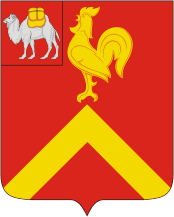 АДМИНИСТРАЦИЯ КРАСНОАРМЕЙСКОГО МУНИЦИПАЛЬНОГО РАЙОНА ЧЕЛЯБИНСКОЙ ОБЛАСТИПОСТАНОВЛЕНИЕот 23.01.2018 г. №. 42О порядке предоставлении субсидий социально-ориентированным некоммерческим организациям, действующим на территории Красноармейского муниципального районаВ соответствии с Бюджетным кодексом Российской Федерации, в целях оказания финансовой поддержки социально ориентированных некоммерческих организаций, действующих на территории Красноармейского муниципального района на обеспечение затрат, связанных с осуществлением деятельности по реализации социально значимых мероприятий, направленных на защиту интересов, моральную и материальную поддержку отдельных категорий граждан,ПОСТАНОВЛЯЮ:Утвердить порядок предоставления субсидий социально ориентированным некоммерческим организациям, действующим на территории Красноармейского муниципального района (Приложение № 1).Утвердить форму типового соглашения о предоставлении субсидий, заключаемого с социально ориентированной некоммерческой организацией (Приложение № 2).Признать утратившим силу постановление администрации Красноармейского муниципального района от 22.12.2014 г. № 1196 
«О порядке предоставления субсидий социально-ориентированным некоммерческим организациям, действующим на территории Красноармейского муниципального района».Организацию выполнения настоящего постановления возложить на начальника Управления социальной защиты населения администрации Красноармейского муниципального района Челябинской области 
Бердникову И.И.Контроль за выполнением настоящего постановления возложить на первого заместителя главы района, руководителя аппарата администрации района Яценко С.Ф.	Глава района 								Ю.А. СакулинПорядок предоставления субсидий социально ориентированным некоммерческим организациям, действующим на территории Красноармейского муниципального района1. Настоящий Порядок разработан в соответствии с Бюджетным кодексом Российской Федерации и определяет правила предоставления субсидий социально ориентированным  некоммерческим организациям, действующим на территории Красноармейского муниципального района Челябинской области (далее СОНКО) на финансовое обеспечение затрат, связанных с осуществлением деятельности по реализации социально значимых мероприятий, направленных на защиту интересов, моральную и материальную поддержку отдельных категорий граждан (далее субсидии).2. Субсидии предоставляются на финансовое обеспечение затрат, связанных с осуществлением деятельности по реализации социально значимых программ направленных на защиту интересов, моральную и материальную поддержку отдельных категорий граждан (далее программы).В настоящем Порядке под программой понимается комплекс взаимосвязанных мероприятий, направленных на решение конкретных задач, соответствующих учредительным документам СОНКО и видам деятельности, предусмотренным статьей 31.1 Федерального закона от 12 января 1996 года   
№ 7-ФЗ «О некоммерческих организациях».3. Предоставление субсидий осуществляется в пределах бюджетных ассигнований, предусмотренных на указанные цели в районном бюджете на очередной финансовый год и на плановый период, и доведенных Управлению социальной защиты населения администрации Красноармейского муниципального района Челябинской области (далее именуется - УСЗН) лимитов бюджетных обязательств и предельных объемов финансирования.4. Целью предоставления субсидий является финансовая поддержка СОНКО, реализующих программы, направленные на решение конкретных задач по социальной поддержке отдельных категорий граждан.5. Условиями предоставления субсидии являются:- осуществление СОНКО деятельности на территории Красноармейского муниципального района по социальной поддержке отдельных категорий граждан не менее одного года;- наличие первичных организаций или филиалов на территории Красноармейского муниципального района;- отсутствие в отношении СОНКО процедур ликвидации или банкротства в соответствии с законодательством;- отсутствие у СОНКО задолженности по налогам, сборам и иным обязательным платежам в бюджеты любого уровня или государственные внебюджетные фонды.6. Получателями субсидии не могут быть СОНКО, являющиеся:- государственными и муниципальными учреждениями;- общественными объединениями, не являющимися юридическими лицами.7. УСЗН размещает в сети интернет на официальном сайте УСЗН объявление о проведении отбора СОНКО на предоставление субсидий.Для получения субсидий СОНКО представляют в УСЗН следующие документы:1) заявку на предоставлении субсидии по форме, установленной УСЗН;2) заверенные руководителем копии учредительных документов СОНКО;3) выписку из Единого государственного реестра юридических лиц;4) письменные согласия от руководителя СОНКО, руководителя и исполнителей программы на обработку их персональных данных;5) документ, подтверждающий полномочия руководителя СОНКО на осуществление действий от имени юридического лица (копия решения о назначении этого лица или о его избрании, заверенная подписью уполномоченного лица и печатью СОНКО);6) информация о деятельности организации за предыдущий год, с указанием проведенных мероприятий и достигнутых результатов;7) программу направленную на защиту интересов, моральную и материальную поддержку отдельных категорий граждан.8. СОНКО вправе по собственной инициативе представить:- письма органов государственной власти, органов местного самоуправления, организаций, а также граждан и их объединений, содержащие оценку (отзывы, рекомендации) деятельности СОНКО, или их копии;- печатные материалы, документы, содержащие (подтверждающие) информацию о мероприятиях (деятельности), для осуществления которых запрашивается субсидия.9. СОНКО вправе не представлять документы, указанные в  подпункте 3 пункта 8 настоящего Порядка. В случае если СОНКО не были представлены указанные документы, УСЗН самостоятельно запрашивает их в соответствии с Федеральным законом от 27 июля 2010 года № 210-ФЗ «Об организации предоставления государственных и муниципальных услуг».10. Заявка на предоставление субсидии может быть отозвана до окончания срока приема заявлений путем направления в УСЗН соответствующего письменного обращения СОНКО.11. УСЗН в течение 5 рабочих дней со дня окончания приема заявлений осуществляет проверку представленных документов и принимает одно из следующих решений:- о предоставлении субсидии;- об отказе в предоставлении субсидии в связи с невыполнением условий предоставления субсидий, установленных пунктом 6 настоящего порядка, неполнотой представленных документов и (или) недостоверностью содержащихся в них сведений.  12. Расчет размера субсидии для СОНКО определяется по следующей формуле:Сi = К x ai, где:Сi - размер субсидии i-ой СОНКО;К – общий коэффициент для СОНКО, которым предоставляется субсидия;ai – размер запрашиваемой субсидии на реализацию программы  i-ой СОНКО.Общий коэффициент для СОНКО, которым предоставляется субсидия (К), определяется по следующей формуле:S - общий объем ассигнований бюджетных обязательств, утвержденных УСЗН, на предоставление субсидий СОНКО в текущем финансовом году.13. После принятия решения УСЗН формирует реестр СОНКО, получателей субсидий, с указанием ее размера и публикует данный реестр на официальном сайте УСЗН: http://redarmyuszn.ru/.14. В течение 5 рабочих дней со дня принятия решения о предоставлении субсидии СОНКО УСЗН готовит проект соглашения о предоставлении  субсидий.15. В случае выделения дополнительных средств местного бюджета на предоставление субсидии СОНКО представляют в УСЗН документы, указанные в пункте 8 настоящего Порядка.16. Субсидии предоставляются на основании соглашений, заключаемых СОНКО и УСЗН (далее именуется - соглашение). Соглашение должно содержать:- целевое назначение, порядок, размер и сроки перечисления субсидии;- сроки реализации программы;- порядок и сроки представления отчетности об использовании субсидии;- случаи и порядок возврата субсидии;- порядок возврата остатка субсидии в случаях, предусмотренных соглашением;- согласие СОНКО на осуществление УСЗН и Контрольно-счетной палатой Красноармейского муниципального района проверок соблюдения условий, целей и порядка предоставления субсидии.17. УСЗН в течение 10 рабочих дней со дня заключения соглашения и далее ежемесячно до 10 числа, организует перечисление денежных средств на расчетные счета получателей, в сумме согласно заявке, поданной СОНКО до 15 числа месяца, предшествующего месяцу перечисления денежных средств.18. Субсидии могут быть использованы на осуществление целевых расходов, связанных с реализацией программы, в том числе на:- приобретение товаров, работ, услуг;- приобретение имущественных прав, в том числе прав на результаты интеллектуальной деятельности;- оплату командировочных расходов;- арендную плату;- уплату налогов, сборов, страховых взносов и иных обязательных платежей в бюджетную систему Российской Федерации;- возмещение расходов добровольцев;- прочие расходы, непосредственно связанные с осуществлением мероприятий по программе.19. За счет субсидии не допускается осуществлять следующие расходы:- расходы, связанные с осуществлением предпринимательской деятельности и оказанием помощи коммерческим организациям;- расходы, связанные с осуществлением деятельности, напрямую не связанной с реализацией программы;- расходы на приобретение алкогольных напитков и табачной продукции;- уплата штрафов.20. Получатели субсидии несут ответственность за представление недостоверных сведений, а также за нецелевое использование средств местного бюджета в соответствии с законодательством Российской Федерации.21. Контроль за целевым использованием субсидии осуществляет УСЗН.22. Обязательную проверку соблюдения условий, целей и порядка предоставления субсидий осуществляют УСЗН и Контрольно-счетная палата Красноармейского муниципального района.23. В случае нарушения СОНКО условий предоставления субсидий, установленных настоящим Порядком, УСЗН направляет СОНКО требование о возврате денежных средств, в течение 5 рабочих дней со дня, когда УСЗН стало известно об этом.СОНКО перечисляет денежные средства на единый счет местного бюджета в течение 5 рабочих дней со дня получения от УСЗН требования о возврате субсидии.ТИПОВОЕ СОГЛАШЕНИЕ о предоставлении субсидиис. Миасское                                                                               «__»______20___Управление социальной защиты населения администрации Красноармейского муниципального района Челябинской области, именуемое в дальнейшем «Управление», в лице начальника _____________________________________, действующего на основании Положения, с одной стороны и _____________________________________________________________________________________________________________в лице ___________________________________________________________ ______________________________________________________________, действующего на основании __________, именуемое в дальнейшем «Общественная организация», заключили настоящее соглашение о нижеследующем:Предмет соглашения.1.1. Предметом соглашения является финансирование выделенными бюджетными средствами затрат, связанных с осуществлением деятельности по реализации социально значимой программы направленной на защиту интересов, моральную и материальную поддержку отдельных категорий граждан (далее Программа).1.2. Годовой объем выделенных бюджетных средств составляет __________(_________________________) рублей.2. Права и обязанности сторон.2.1. Управление обязуется:- выделить Общественной организации денежные средства на 20_____ год;- осуществлять перечисление денежных средств на счет Общественной организации в течение 10 рабочих дней со дня заключения настоящего соглашения и далее ежемесячно до 10 числа каждого месяца (с учетом уточненных лимитов бюджетных ассигнований), в сумме согласно заявке, поданной Общественной организацией до 15 числа месяца, предшествующего месяцу перечисления денежных средств;- обеспечить контроль за целевым использованием выделенных бюджетных средств.2.2. Общественная организация обязуется:2.2.1. Обеспечить целевое расходование выделенных бюджетных средств связанных с реализацией Программы, в том числе на:- приобретение товаров, работ, услуг;- приобретение имущественных прав, в том числе прав на результаты интеллектуальной деятельности;- оплату командировочных расходов;- арендную плату;- уплату налогов, сборов, страховых взносов и иных обязательных платежей в бюджетную систему Российской Федерации;- возмещение расходов добровольцев;- прочие расходы, непосредственно связанные с осуществлением мероприятий по программе.2.2.2. Не допускать расходование выделенных бюджетных средств на:- расходы, связанные с осуществлением предпринимательской деятельности и оказанием помощи коммерческим организациям;- расходы, связанные с осуществлением деятельности, напрямую не связанной с реализацией программы;- расходы на приобретение алкогольных напитков и табачной продукции;- уплату штрафов.	2.2.3. Ежемесячно до 15 числа месяца, предшествующего месяцу перечисления денежных средств подавать в Управление письменной форме заявку. 2.2.4. Предоставлять Управлению отчет об использовании выделенных бюджетных средств ежеквартально до 10 числа месяца, следующего за отчетным периодом по форме, являющейся приложением к настоящему Соглашению (приложение № 1).2.2.5. Обеспечить осуществление Управлением и Контрольно-счетной палатой Красноармейского муниципального района проверок соблюдения Общественной организацией условий, целей  и порядка предоставления субсидии.2.3. Управление вправе приостановить выплату средств Общественной организации до устранения недостатков в случае: - не предоставления Общественной организацией отчета согласно пункта 2.2.3 настоящего Соглашения;- наличия нарушений в предоставленном ежеквартальном отчете об использовании выделенных бюджетных средств.3. Ответственность сторон.3.1. Стороны несут ответственность за нецелевое использование бюджетных средств, выделяемых по данному Соглашению, в соответствии с его условиями и действующим законодательством РФ.3.2. Стороны не несут ответственности по своим обязательствам в случае:- если в период действия настоящего Соглашения произошли изменения в действующем законодательстве, делающие невозможным их выполнение;- если невыполнение явилось следствием обстоятельств неопределенной силы, возникших после заключения настоящего Соглашения в результате событий чрезвычайного характера.3.3. Окончание срока действия Соглашения не освобождает стороны от ответственности за нарушения его условий в период его действия.4. Порядок пересмотра условий и расторжения Соглашения.4.1. Предложения об изменении и (или) расторжении Соглашения рассматриваются в месячный срок со дня их получения.4.2. Все изменения и дополнения к настоящему Соглашению осуществляются путем заключения дополнительного соглашения, подписанного обеими сторонами и являющегося неотъемлемой частью настоящего Соглашения.5. Споры и разногласия.5.1 Споры и разногласия между сторонами разрешаются в соответствии с действующим законодательством.5.2. В случае не достижения согласия путем переговоров, споры разрешаются Арбитражным судом Челябинской области.Срок действия Соглашения.6.1. Срок действия настоящего Соглашения с _____20___ года по ______20__ года.6.2. Действие Соглашения автоматически прекращается при ликвидации одной из сторон и при отсутствии правопреемника. Прочие условия.7.1.Взаимоотношения сторон, не урегулированные настоящим Соглашением, регламентируются действующим законодательством РФ.7.2. Соглашение составлено в двух экземплярах, имеющих одинаковую юридическую силу, по одному экземпляру для каждой из сторон.Юридические адреса, реквизиты и подписи сторон:Приложение №1к Соглашению о сотрудничествеОТЧЁТо целевом использовании субсидий, предоставляемых  из местного бюджета  социально  ориентированным некоммерческим  организациям,                     действующим  на территории  Красноармейского  муниципального района.                                            за                        20          г._________________________________________________________________________________________( наименование  некоммерческой организации)  Идентификационный номер  налогоплательщика  (ИНН):___________________Единица  измерения:  руб. с двумя десятичными  знаками  после запятой  Руководитель _____________________________________________                                                 (подпись)                                                  (И.О. Фамилия)«____ »                       20      г.                    К =S, где:К =Σai1+ ai2+ ai3+.. ain, где:Управление социальной защиты населения администрации Красноармейского муниципального района Челябинской области_____________________________________________________________________________________________________________________________________________________________________________________________________________________________________________________________________________________________________________________________________________________________________________________________________________________________________________Начальник___________ МП __________________________________МП  За  отчётный квартал, годКоличество граждан, принявших участие в мероприятиях1.Остаток средств  на начало отчётного периода2. Поступило  средствСубсидии из местного бюджета  на  поддержку3.Использовано  средствРасходы на целевые мероприятия, всего:в том числе: 1)…2)…Использовано средств  за отчётный период, всегоОстаток средств  на конец отчётного периода